Letter of Application Form for Job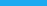 Your Name: John Smith
Your Address: 123 Maple Lane, Anytown, AN 12345
Your Contact Number: 555-123-4567
Your Email Address: john.smith@email.com
Date: February 13, 2024Employer's Name: Jane Doe
Position Title: HR Manager
Company Name: XYZ Corporation
Company Address: 456 Oak Street, Anytown, AN 54321Salutation:
Dear Ms. Doe,Introduction:
I am writing to express my interest in the Financial Analyst position listed on Indeed.com. With a strong background in finance and a proven track record of success in financial analysis and project management, I am confident in my ability to contribute effectively to your team at XYZ Corporation.Body of the Letter:
In my current position at ABC Company, I have successfully managed a portfolio of investments and conducted comprehensive financial analysis to guide strategic decision-making. My role involves analyzing market trends, preparing financial forecasts, and presenting findings to senior management, contributing to a 10% increase in annual revenue.I hold a Bachelor’s Degree in Finance from the University of Anytown, where I graduated with honors. My education, combined with my practical experience, has equipped me with a solid foundation in financial analysis, budgeting, and reporting. I am also proficient in using various financial software programs, including Excel, QuickBooks, and SAP.I am particularly attracted to this position at XYZ Corporation because of your company’s commitment to innovation and excellence in the financial sector. I am eager to bring my skills in financial analysis and my passion for finance to your team, where I can contribute to the continued success and growth of your company.Closing Statement:
I am very excited about the opportunity to discuss how my education, experience, and skills could be beneficial to XYZ Corporation. I am available for an interview at your earliest convenience and can be reached at 555-123-4567 or via email at john.smith@email.com. Thank you for considering my application. I look forward to the possibility of contributing to your team.Signature:
Sincerely,
John Smith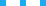 